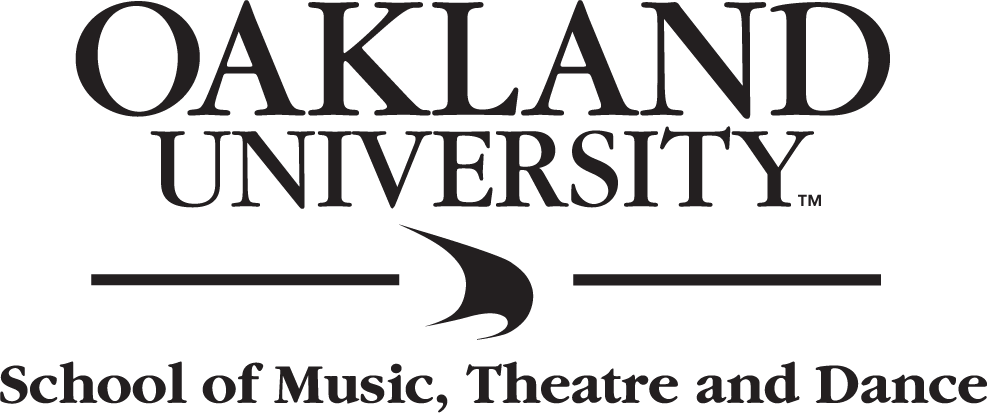 Performer Name &Ensemble NameAssisting Musician Name&Assisting Musician NameTuesday, November 21, 20177:30 PMVarner Recital HallOakland UniversityPERFORMER NAMEInstrument / Voiceassisted byName, instrument, Name, instrumentfrom the studio of  Professor or Dr. Full Name- program -Work	Composer		(composer dates)Work	Composer	I.  Movement with Number	(composer dates)	II.  Movement with Number		III.  Movement with Number	IV.  Movement with NumberWork	Composer		(composer dates)- intermission - Work	Composer	Movement without Number	(composer dates)	Movement without NumberWork	Composer		(composer dates)Work	Composer		(composer dates)Thursday, January 11, 20187:30 P.M.Varner Recital Hall This recital is presented in partial fulfillment of the requirements for the degree of  BACHELOR OF MUSIC IN MUSIC PERFORMANCEProgram NotesEnter text here:Food, drink, and smoking are prohibited in the building.Electronic devices should be turned off or set on silent (no texting).No recording devices or photography are allowed during the performance and distribution of this performance, online or otherwise, is prohibited by law.Late arrivals will be seated at an appropriate break in the program.Production StaffKathy Boersma, Production & Facilities ManagerMegan Herald, Assistant Production & Facilities ManagerCarly Uhrig, Marketing ManagerTerry Herald, Technical Coordinator   Follow School of Music, Theatre and Dance on social media:
Facebook @ OU.MTDTwitter @OUMTDInstagram @OUMusicTheatreDanceYouTube @oaklandunivSCHOOL OF MUSIC, THEATRE & DANCEUPCOMING EVENTSOptional Listing of Upcoming Events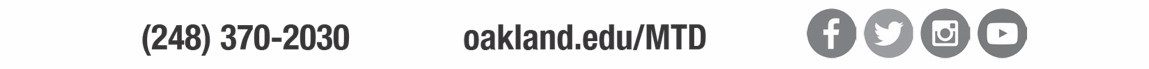 